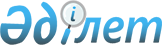 Об утверждении Правил проведения аттестации лиц, прошедших стажировку и претендующих на право занятия нотариальной деятельностью
					
			Утративший силу
			
			
		
					Приказ Министра юстиции Республики Казахстан от 27 января 2015 года № 56. Зарегистрирован в Министерстве юстиции Республики Казахстан 17 февраля 2015 года № 10269. Утратил силу приказом и.о. Министра юстиции Республики Казахстан от 28 мая 2020 года № 62.
      Сноска. Утратил силу приказом и.о. Министра юстиции РК от 28.05.2020 № 62 (вводится в действие по истечении десяти календарных дней после дня его первого официального опубликования).

      Сноска. Заголовок в редакции приказа Министра юстиции РК от 28.09.2018 № 1466 (вводится в действие по истечении десяти календарных дней после дня его первого официального опубликования).
      В соответствии со статьей 7-2 Закона Республики Казахстан от 14 июля 1997 года "О нотариате" ПРИКАЗЫВАЮ:
      Сноска. Преамбула в редакции приказа Министра юстиции РК от 28.09.2018 № 1466 (вводится в действие по истечении десяти календарных дней после дня его первого официального опубликования).


      1. Утвердить прилагаемые:
      1) утратил силу приказом Министра юстиции РК от 24.09.2018 № 1439 (вводится в действие по истечении десяти календарных дней после дня его первого официального опубликования);


      2) Правила проведения аттестации лиц, прошедших стажировку и претендующих на право занятия нотариальной деятельностью согласно приложению 2 к настоящему приказу.
      Сноска. Пункт 1 с изменением, внесенным приказом Министра юстиции РК от 24.09.2018 № 1439 (вводится в действие по истечении десяти календарных дней после дня его первого официального опубликования).


      2. Контроль за исполнением настоящего приказа возложить на заместителя Министра юстиции Республики Казахстан Әбдірайым Б.Ж.
      3. Департаменту регистрационной службы и организации юридических услуг в установленном законодательством порядке обеспечить государственную регистрацию настоящего приказа и его официальное опубликование.
      4. Настоящий приказ вводится в действие по истечении десяти календарных дней после дня его первого официального опубликования.  Правила проведения аттестации лиц, прошедших стажировку и
претендующих на занятие адвокатской деятельностью
      Сноска. Приложение утратило силу приказом Министра юстиции РК от 24.09.2018 № 1439 (вводится в действие по истечении десяти календарных дней после дня его первого официального опубликования). Правила проведения аттестации лиц, прошедших стажировку и
претендующих на право занятия нотариальной деятельностью Глава 1. Общие положения
      Сноска. Заголовок главы 1 в редакции приказа Министра юстиции РК от 28.09.2018 № 1466 (вводится в действие по истечении десяти календарных дней после дня его первого официального опубликования).
      1. Настоящие Правила проведения аттестации лиц, прошедших стажировку и претендующих на право занятия нотариальной деятельностью (далее – Правила), разработаны в соответствии с Законом Республики Казахстан от 14 июля 1997 года "О нотариате" (далее - Закон) и определяют порядок и условия проведения аттестации лиц, прошедших стажировку и претендующих на право занятия нотариальной деятельностью.
      2. Лица, претендующие на право занятия нотариальной деятельностью и прошедшие стажировку у нотариусов, занимающихся частной практикой, или у государственных нотариусов проходят аттестацию в комиссии по аттестации лиц, претендующих на право занятия нотариальной деятельностью (далее – Комиссия), создаваемой при территориальном органе юстиции областей, городов республиканского значения и столицы (далее – территориальный орган юстиции).
      Рабочим органом Комиссии является территориальный орган юстиции.
      Комиссия состоит из семи членов – двух нотариусов, включая председателя нотариальной палаты, двух представителей органов юстиции, ученого-правоведа и двух депутатов маслихата.
      Кандидатуры нотариусов для включения в состав Комиссии рекомендуются территориальному органу юстиции нотариальной палатой.
      Кандидатура ученого-правоведа рекомендуется высшими учебными заведениями, реализующими образовательные учебные программы высшего образования на территории соответствующей административно-территориальной единицы.
      Кандидатуры депутатов маслихата рекомендуются маслихатами областей, городов республиканского значения и столицы.
      В случае выхода одного из членов Комиссии, новый член включается в ее состав не позднее одного месяца со дня выбытия.
      Председателем Комиссии является заместитель руководителя территориального органа юстиции, курирующий вопросы аттестационной комиссии.
      Для организации деятельности Комиссии территориальным органом юстиции из числа сотрудников территориального органа юстиции назначается секретарь Комиссии.
      Секретарь Комиссии формирует повестку дня заседания Комиссии и оформляет протоколы заседаний. Секретарь не является членом Комиссии.
      Персональный состав Комиссии по представлению территориальных органов юстиции утверждается Министерством юстиции Республики Казахстан.
      Сноска. Пункт 2 в редакции приказа Министра юстиции РК от 25.02.2019 № 84 (вводится в действие по истечении десяти календарных дней после дня его первого официального опубликования).


      3. От прохождения аттестации освобождаются лица, по основаниям, предусмотренным пунктом 6 статьи 8 Закона.
      4. На заседании Комиссии вправе присутствовать представители средств массовой информации. О дате проведения заседания средства массовой информации извещаются территориальным органом юстиции.
      В целях обеспечения открытости и гласности на заседаниях Комиссии осуществляются аудио- и (или) видеозаписи либо стенографирование. Стенограмма, аудио- и (или) видеозаписи, полученные в ходе заседания, приобщаются к протоколу заседания и хранятся вместе с материалами Комиссии. Глава 2. Порядок приема документов для прохождения аттестации
      Сноска. Заголовок главы 2 в редакции приказа Министра юстиции РК от 28.09.2018 № 1466 (вводится в действие по истечении десяти календарных дней после дня его первого официального опубликования).
      5. Лицо, претендующее на право занятия нотариальной деятельностью, после прохождения стажировки направляет через веб-портал "электронного правительства":
      1) запрос о допуске к аттестации в Комиссию по местожительству;
      2) электронная копия справок из наркологического и психиатрического диспансеров, выданные по местожительству претендента не ранее чем за месяц до их представления в органы юстиции;
      3) электронная копия документа подтверждающего стаж работы по юридической специальности не менее двух лет.
      Запрос о допуске к аттестации включает сведения:
      о дипломе:
      наименование высшего учебного заведения;
      шифр специальности;
      номер диплома; 
      дата выдачи диплома, либо о документе подтверждающего прохождение процедуры нострификации или признания в соответствии с Законом Республики Казахстан "Об образовании":
      серия и номер;
      основание: дата и номер;
      регистрационный номер и дата.
      о заключении о прохождении стажировки:
       дата утверждения заключения о прохождении стажировки;
       область;
       руководитель стажировки;
       дата начала стажировки;
       дата окончания стажировки.
      Сноска. Пункт 5 в редакции приказа Министра юстиции РК от 10.01.2018 № 54 (вводится в действие по истечении десяти календарных дней после дня его первого официального опубликования).


      6. В случае ненадлежащего оформления либо предоставления неполного пакета документов через веб-портал "электронного правительства" услугодатель в срок не позднее двух рабочих дней со дня их поступления дает письменный мотивированный отказ в дальнейшем рассмотрении заявления.
      Сноска. Пункт 6 в редакции приказа Министра юстиции РК от 10.01.2018 № 54 (вводится в действие по истечении десяти календарных дней после дня его первого официального опубликования).


      7. Документы направляются территориальным органом юстиции на рассмотрение Комиссии. По итогам рассмотрения документов Комиссия выносит решение о допуске либо об отказе в допуске к аттестации.
      В допуске к аттестации отказывается, если претендент не соответствует требованиям, установленным Законом.
      Решение об отказе в допуске к аттестации направляется территориальными органами юстиции претенденту не позднее пятнадцати рабочих дней со дня поступления заявления.
      Отказ в допуске к аттестации может быть обжалован в судебном порядке.
      Сноска. Пункт 7 в редакции приказа Министра юстиции РК от 10.01.2018 № 54 (вводится в действие по истечении десяти календарных дней после дня его первого официального опубликования).

 Глава 3. Порядок и условия проведения аттестации
      Сноска. Заголовок главы 3 в редакции приказа Министра юстиции РК от 28.09.2018 № 1466 (вводится в действие по истечении десяти календарных дней после дня его первого официального опубликования).
      8. Претендент, допущенный к аттестации, уведомляется территориальным органом юстиции о месте, дате, времени проведения аттестации не позднее, чем за десять календарных дней до ее проведения через портал в электронной форме.
      Списки претендентов, допущенных к аттестации, не позднее, чем за десять рабочих дней до ее проведения размещаются на интернет-ресурсах территориального органа юстиции.
      Аттестация проводится по мере необходимости, но не реже одного раза в квартал.
      При явке на заседание Комиссии претенденту необходимо иметь при себе документ, удостоверяющий его личность.
      Сноска. Пункт 8 в редакции приказа Министра юстиции РК от 10.01.2018 № 54 (вводится в действие по истечении десяти календарных дней после дня его первого официального опубликования).


      9. Аттестация состоит из двух этапов:
      1) сдача компьютерного теста на знание законодательства Республики Казахстан;
      2) выполнение устного задания по экзаменационным билетам.
      Претендент вправе по своему выбору пройти аттестацию на казахском или русском языке. Претендент письменно подтверждает свой выбор языка до начала аттестации.
      10. Перечень вопросов, подлежащих включению в тесты, формируется Министерством юстиции Республики Казахстан. Вопросы для оценки знаний претендентов должны соответствовать тематике правовых дисциплин, (Гражданское право Республики Казахстан, Жилищное право Республики Казахстан, Земельное право Республики Казахстан, Кодекс Республики Казахстан "О браке (супружестве) и семье", Законы Республики Казахстан "О противодействии коррупции", "О государственной регистрации прав на недвижимое имущество" и "О нотариате" знание которых необходимо для осуществления нотариальной деятельности, и содержать не менее трех вариантов ответа с одним правильным.
      Тестирование проводится с использованием компьютерной техники. Время, отведенное для тестирования, составляет девяносто минут.
      Тесты являются конфиденциальной информацией, и не подлежат свободному распространению.
      Перед прохождением аттестации Комиссия информирует претендента о порядке проведения аттестации, продолжительности и содержании процедуры отбора претендентов.
      Сноска. Пункт 10 в редакции приказа Министра юстиции РК от 28.09.2018 № 1466 (вводится в действие по истечении десяти календарных дней после дня его первого официального опубликования).


      11. На заседании Комиссии ведется протокол (далее - протокол Комиссии), в котором отражаются: дата, время и место проведения заседания, фамилия, имя, отчество (при его наличии) аттестуемого, результат тестирования, номер и содержание экзаменационного билета, ответы аттестуемого, баллы, выставленные членами Комиссии, и общий средний балл по вопросам экзаменационного билета, а также решение Комиссии.
      12. При прохождении аттестации не допускается использование претендентом справочной, специальной и прочей литературы, средств связи, а также каких-либо записей на электронном носителе.
      В случае нарушения указанных требований, претендент отстраняется от аттестации на основании решения протокола Комиссии.
      Претендент, отстраненный от аттестации, вправе повторно подать заявление о допуске к аттестации по истечении трех месяцев со дня вынесения решения в порядке, предусмотренном в пунктах 5 и 8 настоящих Правил.
      13. Подсчет правильных ответов тестирования производится при помощи используемой компьютерной программы автоматически. Результаты тестирования распечатываются на принтере в двух экземплярах и предоставляются претенденту для ознакомления путем проставления личной подписи после сразу по окончании.
      Один экземпляр листа с результатами тестирования вручается претенденту, второй – передается Комиссии.
      14. Общее количество предложенных вопросов для прохождения аттестации составляет 100.
      Претендент считается прошедшим тестирование, если количество правильных ответов составляет 70 и выше от общего числа предложенных вопросов, и допускается ко второму этапу.
      15. Перечень вопросов, подлежащих включению в экзаменационные билеты, утверждается министерством юстиции Республики Казахстан. Экзаменационные билеты содержат по три вопроса, которые должны соответствовать тематике правовых дисциплин, знание которых необходимо для осуществления нотариальной деятельности.
      Экзаменационные билеты являются конфиденциальной информацией, и не подлежат свободному распространению.
      16. На подготовку ответов на вопросы экзаменационных билетов отводится 10 минут. Правильность устных ответов претендента на вопросы экзаменационных билетов оценивается членами Комиссии по пятибалльной системе.
      Каждый член Комиссии оценивает ответы по каждому вопросу аттестуемого по пятибалльной системе независимо от других.
      По итогам второго этапа председательствующий производит подсчет результатов, выставленных членами Комиссии, и выводит общий средний балл. Средний балл определяется путем разделение общего количество набранного балла претендента на количество присутствующих членов Комиссии. Итоговый балл претендента при расчете 3,1 оценивается как 3,1 при расчете 4,5 оценивается 4,5. и.т.д.
      Оценки членов Комиссии, а также общий средний балл, набранный аттестуемым по вопросам экзаменационного билета, отражаются в протоколе Комиссии.
      Претендент считается прошедшим аттестацию, если общий средний балл составил от четырех балла и выше.
      17. По результатам тестирования и/или ответов на экзаменационные вопросы Комиссия выносит мотивированное решение о прохождении аттестации лицами, претендующими на право занятия нотариальной деятельностью по форме, согласно приложению 1 либо решение о непрохождении аттестации лицами, претендующими на право занятия нотариальной деятельностью по форме, согласно приложению 2 к настоящим Правилам. Результаты аттестации оглашаются в день прохождения претендентом аттестации после ее окончания.
      Решение Комиссии может быть обжаловано в судебном порядке.
      Решение Комиссии о прохождении аттестации является действительным в течение трех лет с момента его вынесения, в соответствии с пунктом 9 статьи 7-2 Закона.
      Претендент, не прошедший аттестацию, допускается к повторной аттестации не ранее чем через один год.
      Сноска. Пункт 17 в редакции приказа Министра юстиции РК от 28.09.2018 № 1466 (вводится в действие по истечении десяти календарных дней после дня его первого официального опубликования).


      18. Претендент, не явившийся на аттестацию по уважительной причине (невозможность присутствия по состоянию здоровья, по причине нахождения в командировке, вследствие непреодолимой силы), вызывается на следующее заседание Комиссии в порядке, предусмотренном в пункте 8 настоящих Правил.
      Сноска. Пункт 18 в редакции приказа Министра юстиции РК от 10.01.2018 № 54 (вводится в действие по истечении десяти календарных дней после дня его первого официального опубликования).


      Сноска. Приложение 1 в редакции приказа Министра юстиции РК от 10.01.2018 № 54 (вводится в действие по истечении десяти календарных дней после дня его первого официального опубликования).
             Решение о прохождении аттестации лицами, претендующими на право занятие 
                         нотариальной деятельностью
город __________                                          "____" __________20____ г.
       По результатам аттестации на право занятие нотариальной деятельностью
             __________________________________________________ набрал:
                         (Ф.И.О. (при его наличии)
по тестированию ____________________ баллов
по экзаменационному билету _________ баллов
Комиссия в составе:
Председателя
Членов
Решила:
Аттестовать ________________________
             (Ф.И.О. (при его наличии)
Председатель Комиссии
Секретарь Комиссии
      Сноска. Приложение 2 в редакции приказа Министра юстиции РК от 10.01.2018 № 54 (вводится в действие по истечении десяти календарных дней после дня его первого официального опубликования).
             Решение о непрохождении аттестации лицами, претендующими на право занятие 
                               нотариальной деятельностью
город ______________                                     "____" __________20____ г.
             По результатам аттестации на право занятие нотариальной деятельностью
             __________________________________________________ набрал:
                               (Ф.И.О. (при его наличии)
по тестированию ____________________ баллов
по экзаменационному билету _________ баллов
Комиссия в составе:
Председателя
Членов
Решила:
Не аттестовать ______________________
             (Ф.И.О. (при его наличии)
Председатель Комиссии
Секретарь Комиссии
      Форма            
      Решение Комиссии об аттестации
      претендента на право занятия нотариальной деятельностью
            город ______________                 "____" __________20____ г.
      По результатам аттестации на право занятия нотариальной деятельностью
      _______________________________________________________ набрал:
      (Ф.И.О. (при его наличии)
            по тестированию ____________________ баллов
      по экзаменационному билету _________ баллов 
      Комиссия в составе:
      Председателя
      Членов
      Решила:
      Аттестовать ______________________
      (Ф.И.О. (при его наличии)
      Председатель Комиссии
      Секретарь Комиссии
      Форма            
      Решение Комиссии о неаттестации
      претендента на право занятия нотариальной деятельностью
            город ______________                  "____"__________20___ г. 
      По результатам аттестации на право занятия нотариальной деятельностью 
      _________________________________________________________ набрал:
      (Ф.И.О. (при его наличии)
      по тестированию ____________________ баллов
      по экзаменационному билету _________ баллов 
      Комиссия в составе:
      Председателя
      Членов
      Решила:
      Считать ______________________ не прошедшим (ей) аттестацию.
      (Ф.И.О. (при его наличии)
      Председатель Комиссии
      Секретарь Комиссии
					© 2012. РГП на ПХВ «Институт законодательства и правовой информации Республики Казахстан» Министерства юстиции Республики Казахстан
				
      Министр

Б. Имашев
Приложение 1
к приказу Министра юстиции
Республики Казахстан
от 27 января 2015 года № 56Приложение 2
к приказу Министра юстиции
Республики Казахстан
от 27 января 2015 года № 56Приложение 1
к Правилам проведения
аттестации лиц, прошедших стажировку
и претендующих право занятия
нотариальной деятельностьюФормаПриложение 2
к Правилам проведения
аттестации лиц, прошедших стажировку
и претендующих на право занятия
нотариальной деятельностьюФормаПриложение 3
к Правилам проведения
аттестации лиц, прошедших стажировку
и претендующих на право занятия
нотариальной деятельностьюПриложение 4
к Правилам проведения
аттестации лиц, прошедших стажировку
и претендующих право занятия
нотариальной деятельностью